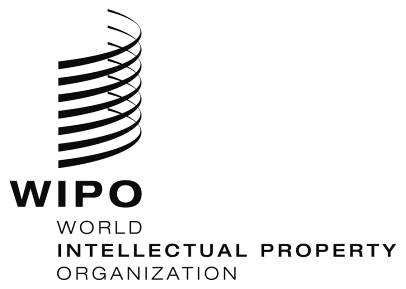 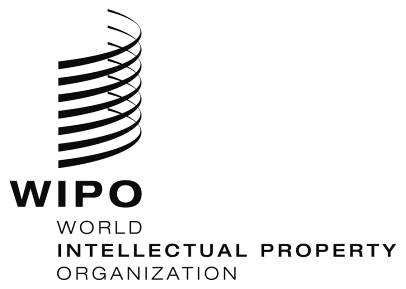 Anness G Kontestazzjoni tal-Intimat fir-rigward tan-Notifika taċ-Ċentru minn għand l-IntimatFir-rigward tan-notifika taċ-Ċentru dwar in-nuqqasijiet tal-intimat tad-(data), l-intimat jissottometti l-kontestazzjoni li tinsab hawn taħt.  Din il-kontestazzjoni hija sottomessa ai termini ta’ Paragrafu B(3)(g) tar-Regoli għal Soluzzjoni Alternattiva għal tilwim tad-.eu (ir-“Regoli tal-ADR”) u Paragrafu 8(ċ) tar-“Regoli Supplimentari”) tal-‘World Intellectual Property Organisation’.Din il-kontestazzjoni trid tiġi pprezentata mill-intimat (speċifika ir-raġuni ta’ din il-kontestazzjoni).Sottomess bir-rispett,___________________(isem/kunjom)Data: ______________	ARBITRATION
AND
MEDIATION CENTER